.Intro:  16 counts[1-8]	Vine 2, side shuffle, Step, tap, step, kick[9-16]	Vine 2, shuffle 1/4, fwd lock, shuffle[17-24]	Rock, recover, shuffle ½, rock, recover, cross strut[25-32]	Rock, recover, vine**Dance will shift from count but then, comes back—just dance through itI Am An Island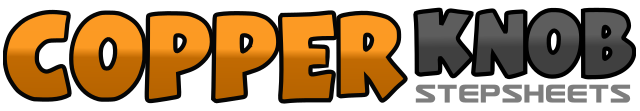 .......Count:32Wall:4Level:Beginner / Improver.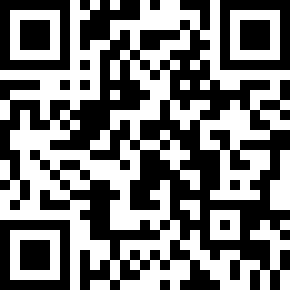 Choreographer:Linda Nyholm (CAN) - June 2012Linda Nyholm (CAN) - June 2012Linda Nyholm (CAN) - June 2012Linda Nyholm (CAN) - June 2012Linda Nyholm (CAN) - June 2012.Music:Islands in the Stream - Bee GeesIslands in the Stream - Bee GeesIslands in the Stream - Bee GeesIslands in the Stream - Bee GeesIslands in the Stream - Bee Gees........1-2Step right to side, step left behind right3&4Step right to side, Step left next to right, step right to side5-6Step left fwd, tap right behind7-8Step right back, kick left fwd  (low, easy kick)9-10Step left to side, step right behind left11&12Step left ¼ to left, step right beside left, step left fwd13-14Step right fwd, lock left behind right15&16Step right fwd, step left next to right, step right fwd17-18Rock fwd on left, recover to right19&20Turning ½ to left, shuffle left, right, left21-22Rock right to side, recover to left23-24Cross right over left, stepping down on toes, put weight on heel25-26Rock left to side, recover to right27-28Cross left over right, stepping down on toes, put weight on heel29-30Step right to side, step left behind right31-32Step right to side, step left in front of right